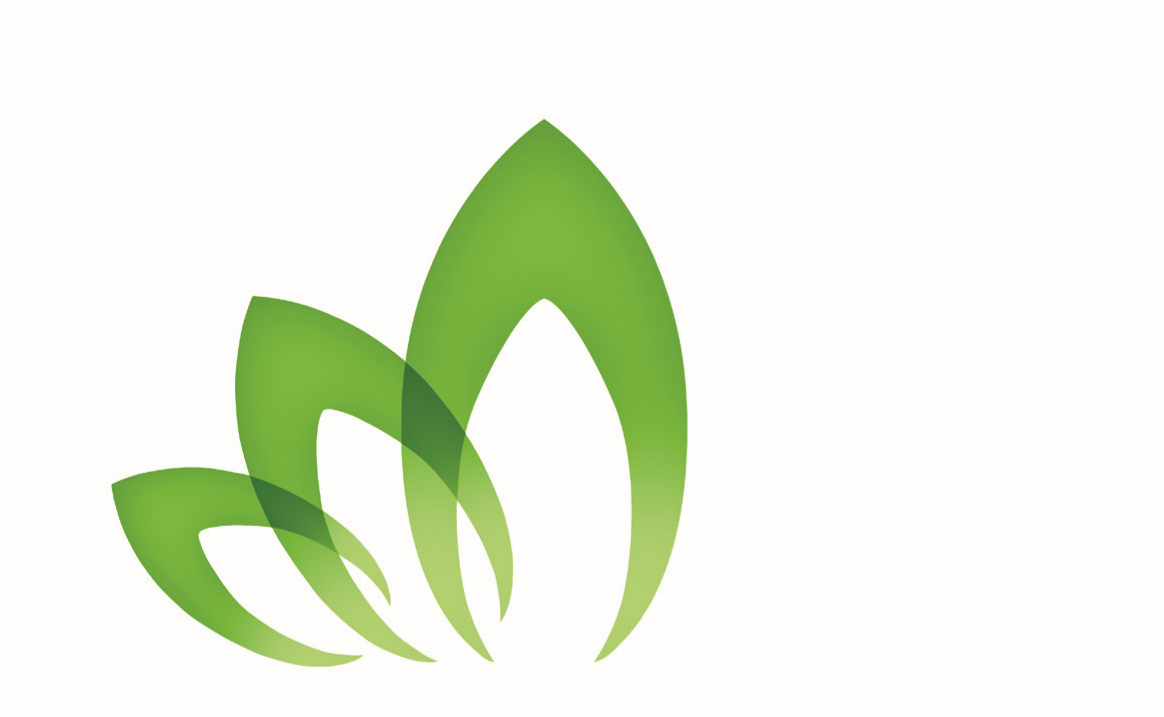 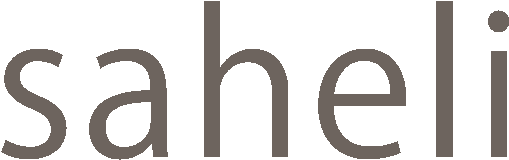 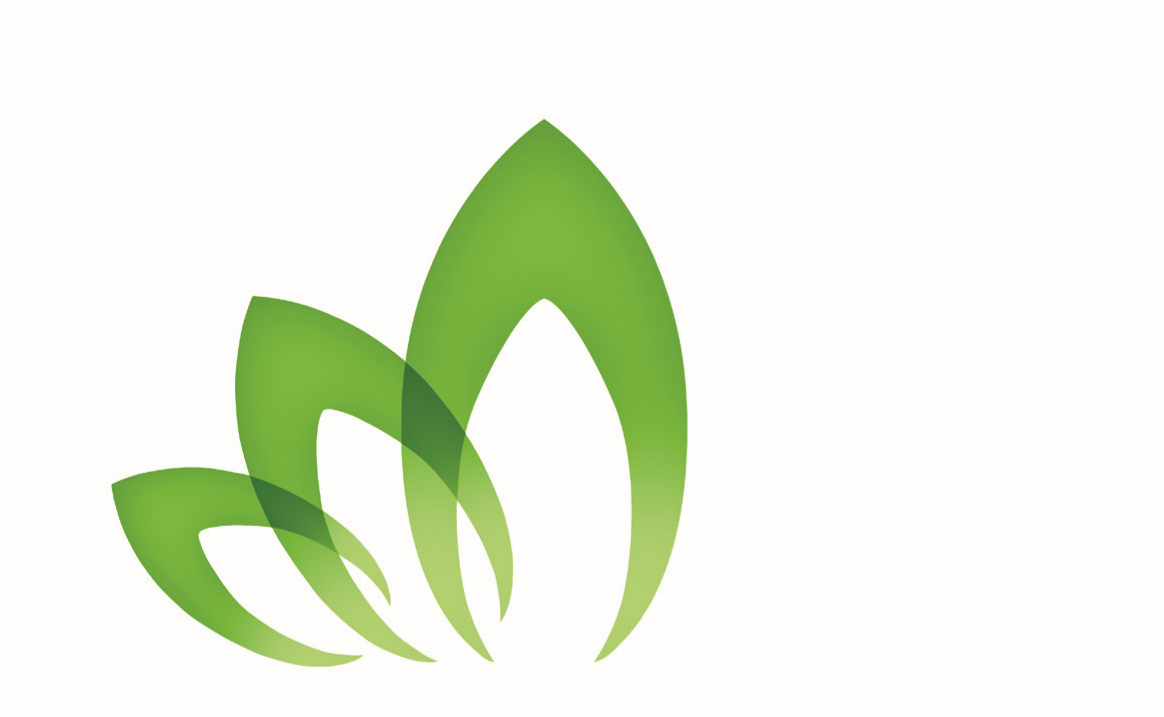 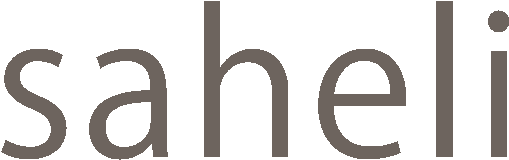 A Special Presentation on Child Development focus on Socioeconomic and Academic Issues Speakers are clinicians Nisha Kagal & Renee Yu of South Shore Mental Health HospitalBring friends, neighbors and elders with you.  Art for kids projects will be held outside during the presentation.A meal will be served	When: Wednesday, May 6th, 2015Time: 11:00 a.m. – 1:00 p.m.Where: Faxon Commons Quincy, (Media Room)     1037 Southern Artery, Quincy, MA 021691037 Southern Artery, Quincy, MA 02169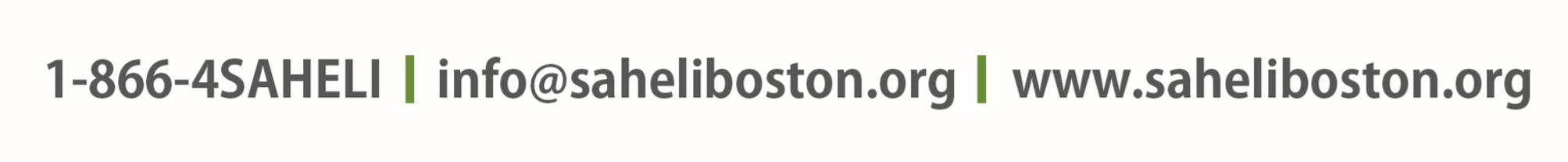 